VSTUPNÍ ČÁSTNázev moduluPlynové spotřebičeKód modulu36-m-3/AL95Typ vzděláváníOdborné vzděláváníTyp moduluodborný praktickýVyužitelnost vzdělávacího moduluKategorie dosaženého vzděláníH (EQF úroveň 3)L0 (EQF úroveň 4)Skupiny oborů36 - Stavebnictví, geodézie a kartografie39 - Speciální a interdisciplinární oboryKomplexní úlohaObory vzdělání - poznámky36-52-H/01 Instalatér36-52-H/02 Mechanik plynových zařízení39-41-L/02 Mechanik instalatérských a elektrotechnických zařízeníDélka modulu (počet hodin)68Poznámka k délce moduluPlatnost modulu od30. 04. 2020Platnost modulu doVstupní předpokladyOrientuje se v konstrukci, dělení a provozu plynových spotřebičů, v provedení a funkci spalinových cest. Orientuje se v pravidlech umísťování plynových spotřebičů a aplikuje je v praxi.JÁDRO MODULUCharakteristika moduluŽáci získají odborné dovednosti potřebné pro montáž, nastavení a opravy plynových spotřebičů, včetně jejich napojení na spalinovou cestu.Modul směřuje k formování zodpovědného a promyšleného přístupu k práci, při kterém jsou uplatňovány znalosti, vědomosti a dovednosti získané v ostatních modulech zaměřených na plynárenství.Očekávané výsledky učeníŽák:Využívá správné pracovní postupy; Dodržuje zásady montáže celého odběrného plynového zařízení dle příslušných předpisů a návodů k montáži, provozu a údržbě plynových spotřebičů od výrobců zařízení; Připojuje plynové spotřebiče včetně jejich zabezpečení dle předpisů; Respektuje požadavky dostatečného přívodu vzduchu a kubatury místností pro jednotlivé spotřebiče dle platných norem a pravidel při umísťování plynových spotřebičů;vyjmenuje zásady bezpečnosti práce při montáži a opravách plynových spotřebičůdodržuje zásady bezpečnosti práce při montáži a opravách plynových spotřebičůprovádí umístění plynového spotřebiče v souladu s předpisy na minimální objem místnosti, přívod větracího a spalovacího vzduchu, větrání místnosti se spotřebičemprovádí připojení plynového spotřebiče na rozvod plynu a jeho uvedení do provozuprovádí kontrolu funkčnosti bezpečnostních prvků plynového spotřebičeprovádí nastavení správných funkčních parametrů (nastavení regulace) plynových spotřebičůprovádí přípravu plynového rozvodu (části funkčně příslušející ke spotřebiči) a plynových spotřebičů pro bezpečnou demontáž, údržbu a opravyprovádí opravy plynových spotřebičů mimo elektrické částiprovádí přestavbu plynových spotřebičů na jiný druh topného plynu bez zásahu do elektrické částiKontroluje odvod spalin u usměrňovače tahu; Respektuje zásady připojování plynových spotřebičů ke komínu a vedení kouřovodů;provádí kontrolu spalinové cesty a usměrňovače tahuprovádí připojení plynového spotřebiče na komínový sopouch pomocí kouřovodůprovádí odkouření plynových spotřebičů bez napojení na komín pomocí samostatných kouřovodůprovádí odkouření plynových spotřebičů a přívod spalovacího vzduchu bez napojení na komín pomocí koaxiálních kouřovodů a pomocí oddělených kouřovodů a přívodů vzduchu z venkovního prostředíObjasní potřebnou kvalifikaci pro montážní pracovníky a údržbáře plynových zařízení, s potřebou příslušných zkoušek;vyjmenuje rozsah prací, které lze provádět pouze se zvláštním oprávněnímvyjmenuje potřebná oprávnění pro montáž plynovodů, plynových spotřebičů, jejich údržbu a opravyuvede organizaci oprávněnou k udělení oprávnění pro práci na plynových zařízeníchObsah vzdělávání (rozpis učiva)BOZP při montáži, údržbě a opravách plynových spotřebičůmontáž plynových spotřebičů a uvádění do provozuúdržba a opravy plynových spotřebičůumísťování plynových spotřebičů (parametry místností, větrání, přívod spalovacího vzduchu)spalinové cesty a jejich montážoprávnění pro práci na plynových zařízeníchUčební činnosti žáků a strategie výukyRealizuje učitel:frontální výklad spojený s projekcí probíraného učiva,názorné ukázky jednotlivých zařízení a jejich částí,názorné předvedení zadané práce.Realizují žáci společně s učitelem:diskuze nad principiálním obsahem výuky a možností využití probíraného učiva.Realizují žáci:práce ve skupinách, jednotlivé týmy vyhodnotí nejvhodnější postup, technologii nebo zařízení pro zadaný účel, poté prezentují před třídou výsledky své práce,práce s textem (žáci na základě dodaných materiálů písemně vypracují zadané úkoly),samostatné provádění zadaných prací dvojicí žáků,samostatné provádění zadaných prací žákem.Zařazení do učebního plánu, ročníkVýuka probíhá ve vyučovacím předmětu Odborný výcvik (případně část také v předmětu Plynárenství). Doporučuje se vyučovat ve druhém ročníku, ale lze jej vyučovat také ve třetím ročníku.VÝSTUPNÍ ČÁSTZpůsob ověřování dosažených výsledkůPísemná zkouška – průřezový test ze všech výsledků učení, 10 otevřených otázek na téma BOZP, umísťování spotřebičů a oprávnění pro práci na plynových zařízeních.Praktická zkouška – zadání montážních prací a oprav v souladu s výsledky učení. Žák provede zadané práce.Kritéria hodnoceníPro písemnou zkoušku:Každá otázka je hodnocena 4 body (celkem 40 bodů za zkoušku). Za každou správně a úplně zodpovězenou otázku získá žák 4 body. Za neúplnou nebo částečně chybnou odpověď se bodové ohodnocení otázky krátí. Ke splnění písemné zkoušky musí žák získat alespoň 45 % bodů (tj. 18 bodů).Pro praktickou zkoušku:Jednotlivé části prací budou hodnoceny adekvátním počtem bodů (celkem 20 bodů za zkoušku). Body budou udělovány za správnost postupu provedení prací, kvalitativní provedení dílčích kroků a dodržení předepsaných parametrů. Pro úspěšné splnění modulu je nutné získat alespoň 45 % bodového ohodnocení (tj. 9 bodů).Doporučená literaturaLUPTÁK Ladislav. Učební text pro obor Instalatér, 2. ročník [online]. Brno: Střední škola polytechnická, Brno, Jílová 36g, 2016, ISBN 978-80-88058-29-8. Dostupné z: https://ejilova.publi.cz/.LUPTÁK Ladislav. Učební text pro obor Instalatér, 3. ročník [online]. Brno: Střední škola polytechnická, Brno, Jílová 36g, 2016, ISBN 978-80-88058-32-8. Dostupné z: https://ejilova.publi.cz/.TPG 704 01 – Odběrná plynová zařízení a spotřebiče na plynná paliva v budovách.TPG 800 00 – Systém rozdělení spotřebičů na plynná paliva.TPG 905 01 – Základní požadavky na bezpečnost provozu plynárenských zařízení.TPG 908 02 – Přívod spalovacího vzduchu do vnitřních prostorů se spotřebiči na plynná paliva s výkonem 50 kW a větším.TPG 925 01 – Bezpečnost a ochrana zdraví v plynárenství při práci v prostředích s nebezpečím výbuchu.TPG 927 01 – Odborné kurzy. Příprava osob ke zkouškám za účelem získání osvědčení odborné způsobilosti k montáži a opravám vyhrazených plynových zařízení.TPG 941 02 – Řešení odtahů spalin od spotřebičů na plynná paliva. Kontroly a revize spalinových cest.PoznámkyObsahové upřesněníOV RVP - Odborné vzdělávání ve vztahu k RVPMateriál vznikl v rámci projektu Modernizace odborného vzdělávání (MOV), který byl spolufinancován z Evropských strukturálních a investičních fondů a jehož realizaci zajišťoval Národní pedagogický institut České republiky. Autorem materiálu a všech jeho částí, není-li uvedeno jinak, je Karel Kovářík. Creative Commons CC BY SA 4.0 – Uveďte původ – Zachovejte licenci 4.0 Mezinárodní.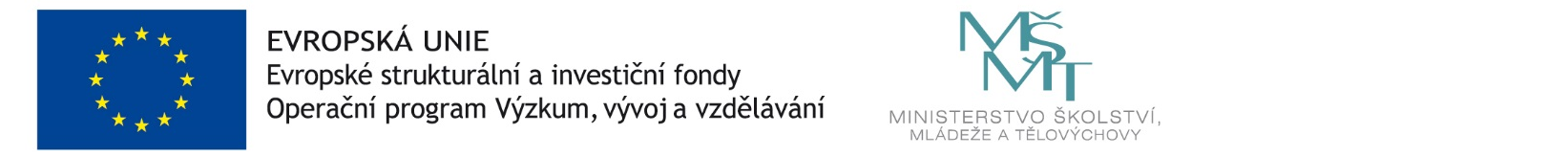 